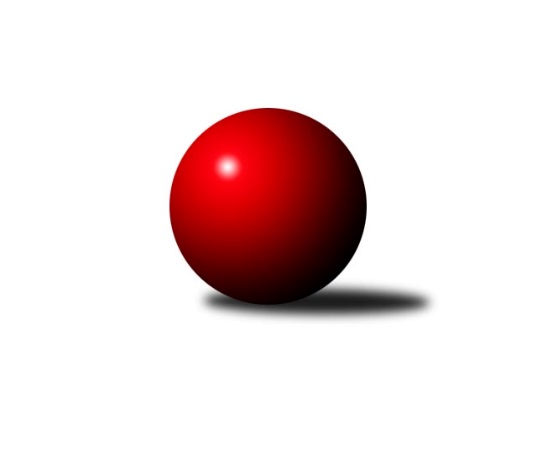 Č.2Ročník 2023/2024	23.9.2023Nejlepšího výkonu v tomto kole: 3414 dosáhlo družstvo: TJ Sokol Slavonice3. KLM D 2023/2024Výsledky 2. kolaSouhrnný přehled výsledků:SK Baník Ratíškovice A	- TJ Start Jihlava 	6:2	3409:3290	14.0:10.0	23.9.TJ Loko České Budějovice 	- TJ Sokol Vracov	6:2	3202:3093	13.0:11.0	23.9.KK Jihlava B	- KK Orel Telnice	6:2	3370:3164	15.0:9.0	23.9.Vltavan Loučovice	- TJ Centropen Dačice B	5:3	3289:3229	14.0:10.0	23.9.KK Slavoj Žirovnice 	- TJ Sokol Husovice B	6:2	3285:3105	14.0:10.0	23.9.TJ Sokol Mistřín 	- TJ Sokol Slavonice	3:5	3355:3414	10.0:14.0	23.9.Tabulka družstev:	1.	TJ Sokol Slavonice	2	2	0	0	12.0 : 4.0 	30.0 : 18.0 	 3291	4	2.	KK Jihlava B	2	2	0	0	12.0 : 4.0 	29.0 : 19.0 	 3372	4	3.	SK Baník Ratíškovice A	2	2	0	0	12.0 : 4.0 	28.0 : 20.0 	 3363	4	4.	TJ Centropen Dačice B	2	1	0	1	11.0 : 5.0 	27.5 : 20.5 	 3320	2	5.	TJ Sokol Mistřín	2	1	0	1	11.0 : 5.0 	25.0 : 23.0 	 3345	2	6.	KK Slavoj Žirovnice	2	1	0	1	9.0 : 7.0 	23.5 : 24.5 	 3247	2	7.	TJ Start Jihlava	2	1	0	1	7.0 : 9.0 	24.5 : 23.5 	 3310	2	8.	Vltavan Loučovice	2	1	0	1	6.0 : 10.0 	22.0 : 26.0 	 3202	2	9.	TJ Loko České Budějovice	2	1	0	1	6.0 : 10.0 	19.5 : 28.5 	 3191	2	10.	TJ Sokol Vracov	2	0	0	2	4.0 : 12.0 	21.0 : 27.0 	 3201	0	11.	KK Orel Telnice	2	0	0	2	4.0 : 12.0 	19.0 : 29.0 	 3217	0	12.	TJ Sokol Husovice B	2	0	0	2	2.0 : 14.0 	19.0 : 29.0 	 3155	0Podrobné výsledky kola:	 SK Baník Ratíškovice A	3409	6:2	3290	TJ Start Jihlava 	Vojtěch Toman	149 	 140 	 135 	147	571 	 3:1 	 469 	 123	120 	 138	88	Zdeněk Švehlík	Tomáš Koplík ml.	161 	 130 	 129 	135	555 	 1:3 	 631 	 159	163 	 153	156	Petr Votava	Dominik Schüller	148 	 147 	 123 	129	547 	 3:1 	 510 	 133	118 	 131	128	Sebastián Zavřel	Jaroslav Šerák	144 	 158 	 138 	174	614 	 3:1 	 563 	 137	146 	 146	134	Martin Votava	Viktor Výleta	159 	 148 	 137 	167	611 	 3:1 	 541 	 131	130 	 150	130	Roman Doležal	Dennis Urc *1	147 	 108 	 124 	132	511 	 1:3 	 576 	 171	138 	 150	117	Petr Hlaváčekrozhodčí: Michal Zdražilstřídání: *1 od 73. hodu Kamil ŠevelaNejlepší výkon utkání: 631 - Petr Votava	 TJ Loko České Budějovice 	3202	6:2	3093	TJ Sokol Vracov	Martin Voltr	129 	 150 	 135 	170	584 	 3:1 	 538 	 121	133 	 147	137	Vítězslav Nejedlík	Tomáš Polánský	136 	 124 	 116 	142	518 	 2:2 	 512 	 129	125 	 121	137	Pavel Polanský ml.	Tomáš Zetek	141 	 128 	 125 	124	518 	 2:2 	 524 	 133	120 	 127	144	Tomáš Kordula *1	Jan Sýkora	130 	 113 	 141 	136	520 	 2:2 	 497 	 140	130 	 115	112	Jaroslav Harca	Jiří Bláha	137 	 122 	 117 	126	502 	 1:3 	 518 	 121	129 	 135	133	Petr Polanský	Lukáš Klojda	147 	 126 	 140 	147	560 	 3:1 	 504 	 106	134 	 128	136	Aleš Gaspar *2rozhodčí: Václav Klojda st.střídání: *1 od 61. hodu Tomáš Gaspar, *2 od 31. hodu Martin BílekNejlepší výkon utkání: 584 - Martin Voltr	 KK Jihlava B	3370	6:2	3164	KK Orel Telnice	Jaroslav Matějka	139 	 156 	 111 	140	546 	 2:2 	 487 	 141	109 	 132	105	Zdenek Pokorný	Martin Čopák	132 	 123 	 129 	123	507 	 1:3 	 521 	 123	131 	 131	136	Milan Mikáč	Jakub Čopák	140 	 135 	 143 	141	559 	 2:2 	 570 	 158	142 	 140	130	Josef Král	Stanislav Partl	136 	 132 	 153 	147	568 	 4:0 	 515 	 127	121 	 125	142	František Hrazdíra	Lukáš Novák	161 	 123 	 171 	138	593 	 3:1 	 505 	 119	134 	 127	125	Pavel Dvořák *1	Daniel Braun	147 	 152 	 146 	152	597 	 3:1 	 566 	 130	142 	 148	146	Jiří Šimečekrozhodčí: Martina Melchertovástřídání: *1 od 61. hodu Jiří DvořákNejlepší výkon utkání: 597 - Daniel Braun	 Vltavan Loučovice	3289	5:3	3229	TJ Centropen Dačice B	Miroslav Šuba	133 	 135 	 135 	136	539 	 2:2 	 565 	 131	154 	 145	135	Pavel Kabelka	Radek Šlouf *1	106 	 124 	 116 	148	494 	 1:3 	 578 	 158	139 	 151	130	Petr Janák	Tomáš Suchánek	121 	 153 	 121 	130	525 	 2:2 	 547 	 135	143 	 153	116	Tomáš Bártů	Josef Gondek	135 	 145 	 157 	156	593 	 4:0 	 496 	 121	118 	 130	127	Jan Neuvirt	Miroslav Pešadík	151 	 118 	 139 	142	550 	 2:2 	 530 	 127	129 	 127	147	Lukáš Prkna	Jan Smolena	144 	 158 	 147 	139	588 	 3:1 	 513 	 133	125 	 115	140	Dušan Rodekrozhodčí:  Vedoucí družstevstřídání: *1 od 61. hodu Jakub MatulíkNejlepší výkon utkání: 593 - Josef Gondek	 KK Slavoj Žirovnice 	3285	6:2	3105	TJ Sokol Husovice B	Patrik Solař	129 	 140 	 145 	156	570 	 4:0 	 491 	 127	112 	 133	119	Martin Gabrhel *1	Miroslav Čekal	150 	 132 	 126 	134	542 	 2:2 	 490 	 112	145 	 137	96	Vojtěch Stárek	David Švéda	156 	 130 	 135 	127	548 	 1:3 	 548 	 125	141 	 148	134	Jakub Hnát	Tomáš Váňa	134 	 117 	 143 	149	543 	 3:1 	 507 	 128	126 	 134	119	Radim Kozumplík	Pavel Ryšavý	112 	 132 	 134 	152	530 	 1:3 	 561 	 132	166 	 135	128	Jiří Rauschgold	Libor Kočovský	144 	 136 	 140 	132	552 	 3:1 	 508 	 131	153 	 112	112	Lukáš Lehockýrozhodčí: Kejval Petrstřídání: *1 od 61. hodu Jan HarestaNejlepší výkon utkání: 570 - Patrik Solař	 TJ Sokol Mistřín 	3355	3:5	3414	TJ Sokol Slavonice	Radek Blaha	139 	 143 	 133 	134	549 	 1:3 	 596 	 136	157 	 158	145	Miroslav Kadrnoška	Radim Pešl	132 	 135 	 143 	139	549 	 2:2 	 541 	 130	124 	 147	140	David Drobilič	Josef Blaha *1	132 	 124 	 130 	130	516 	 0:4 	 597 	 152	126 	 161	158	Pavel Blažek	Petr Valášek	164 	 179 	 159 	137	639 	 4:0 	 541 	 113	147 	 151	130	Jiří Ondrák ml. *2	Roman Macek	158 	 131 	 140 	123	552 	 2:2 	 547 	 142	116 	 141	148	Ladislav Chalupa	Zbyněk Bábíček *3	132 	 129 	 151 	138	550 	 1:3 	 592 	 166	134 	 150	142	Michal Dostálrozhodčí:  Vedoucí družstevstřídání: *1 od 61. hodu Martin Fiala, *2 od 31. hodu Jiří Matoušek, *3 od 61. hodu Marek IngrNejlepší výkon utkání: 639 - Petr ValášekPořadí jednotlivců:	jméno hráče	družstvo	celkem	plné	dorážka	chyby	poměr kuž.	Maximum	1.	Petr Votava 	TJ Start Jihlava 	621.00	396.0	225.0	1.5	2/2	(631)	2.	Petr Valášek 	TJ Sokol Mistřín 	603.00	384.5	218.5	2.5	2/2	(639)	3.	Viktor Výleta 	SK Baník Ratíškovice A	585.50	373.5	212.0	3.5	2/2	(611)	4.	Pavel Kabelka 	TJ Centropen Dačice B	585.50	374.5	211.0	2.0	2/2	(606)	5.	Daniel Braun 	KK Jihlava B	585.00	380.0	205.0	3.0	2/2	(597)	6.	Petr Janák 	TJ Centropen Dačice B	577.50	372.0	205.5	2.0	2/2	(578)	7.	Jaroslav Šerák 	SK Baník Ratíškovice A	577.50	374.0	203.5	3.0	2/2	(614)	8.	Dominik Schüller 	SK Baník Ratíškovice A	566.00	372.5	193.5	4.0	2/2	(585)	9.	Radim Pešl 	TJ Sokol Mistřín 	565.00	385.0	180.0	5.0	2/2	(581)	10.	Jaroslav Matějka 	KK Jihlava B	563.00	366.5	196.5	4.0	2/2	(580)	11.	Martin Voltr 	TJ Loko České Budějovice 	562.50	374.0	188.5	6.0	2/2	(584)	12.	Josef Král 	KK Orel Telnice	562.50	375.0	187.5	3.0	2/2	(570)	13.	Jiří Šimeček 	KK Orel Telnice	562.00	374.5	187.5	2.5	2/2	(566)	14.	Jakub Čopák 	KK Jihlava B	560.00	380.0	180.0	3.0	2/2	(561)	15.	Patrik Solař 	KK Slavoj Žirovnice 	559.00	348.5	210.5	2.5	2/2	(570)	16.	Miroslav Kadrnoška 	TJ Sokol Slavonice	558.00	376.5	181.5	5.0	2/2	(596)	17.	Tomáš Bártů 	TJ Centropen Dačice B	556.00	373.0	183.0	4.5	2/2	(565)	18.	Tomáš Koplík  ml.	SK Baník Ratíškovice A	556.00	374.0	182.0	6.0	2/2	(557)	19.	Michal Dostál 	TJ Sokol Slavonice	554.50	372.5	182.0	4.5	2/2	(592)	20.	Pavel Blažek 	TJ Sokol Slavonice	554.50	375.5	179.0	5.0	2/2	(597)	21.	Roman Doležal 	TJ Start Jihlava 	552.50	374.0	178.5	4.0	2/2	(564)	22.	Pavel Polanský  ml.	TJ Sokol Vracov	551.00	370.5	180.5	3.0	2/2	(590)	23.	Petr Hlaváček 	TJ Start Jihlava 	550.50	358.5	192.0	6.5	2/2	(576)	24.	Libor Kočovský 	KK Slavoj Žirovnice 	550.00	372.5	177.5	6.5	2/2	(552)	25.	Radek Blaha 	TJ Sokol Mistřín 	549.50	373.5	176.0	5.5	2/2	(550)	26.	Martin Votava 	TJ Start Jihlava 	549.00	366.5	182.5	3.0	2/2	(563)	27.	Miroslav Pešadík 	Vltavan Loučovice	547.50	361.0	186.5	4.0	2/2	(550)	28.	Dušan Rodek 	TJ Centropen Dačice B	547.50	361.5	186.0	3.5	2/2	(582)	29.	Miroslav Šuba 	Vltavan Loučovice	547.50	381.0	166.5	6.0	2/2	(556)	30.	David Drobilič 	TJ Sokol Slavonice	546.50	372.0	174.5	6.5	2/2	(552)	31.	Tomáš Váňa 	KK Slavoj Žirovnice 	546.00	377.0	169.0	9.0	2/2	(549)	32.	Vítězslav Nejedlík 	TJ Sokol Vracov	544.00	354.0	190.0	5.5	2/2	(550)	33.	Jakub Hnát 	TJ Sokol Husovice B	543.00	359.5	183.5	5.0	2/2	(548)	34.	František Hrazdíra 	KK Orel Telnice	543.00	362.5	180.5	3.5	2/2	(571)	35.	Jan Smolena 	Vltavan Loučovice	541.50	366.0	175.5	8.0	2/2	(588)	36.	David Švéda 	KK Slavoj Žirovnice 	540.00	359.0	181.0	6.0	2/2	(548)	37.	Josef Gondek 	Vltavan Loučovice	539.50	358.5	181.0	6.5	2/2	(593)	38.	Martin Čopák 	KK Jihlava B	539.00	367.0	172.0	5.0	2/2	(571)	39.	Lukáš Prkna 	TJ Centropen Dačice B	537.50	369.0	168.5	10.0	2/2	(545)	40.	Miroslav Čekal 	KK Slavoj Žirovnice 	537.00	367.5	169.5	8.5	2/2	(542)	41.	Ladislav Chalupa 	TJ Sokol Slavonice	535.00	366.5	168.5	6.0	2/2	(547)	42.	Petr Polanský 	TJ Sokol Vracov	533.00	356.0	177.0	3.0	2/2	(548)	43.	Tomáš Suchánek 	Vltavan Loučovice	527.50	358.5	169.0	6.0	2/2	(530)	44.	Milan Mikáč 	KK Orel Telnice	525.00	357.0	168.0	5.0	2/2	(529)	45.	Tomáš Polánský 	TJ Loko České Budějovice 	524.00	363.5	160.5	3.5	2/2	(530)	46.	Jiří Bláha 	TJ Loko České Budějovice 	517.50	369.5	148.0	8.5	2/2	(533)	47.	Pavel Ryšavý 	KK Slavoj Žirovnice 	515.00	357.0	158.0	7.5	2/2	(530)	48.	Vojtěch Stárek 	TJ Sokol Husovice B	515.00	371.5	143.5	9.5	2/2	(540)	49.	Zdenek Pokorný 	KK Orel Telnice	511.00	360.5	150.5	5.5	2/2	(535)	50.	Tomáš Zetek 	TJ Loko České Budějovice 	508.50	366.5	142.0	9.5	2/2	(518)		Lukáš Novák 	KK Jihlava B	593.00	390.0	203.0	3.0	1/2	(593)		Tomáš Válka 	TJ Sokol Husovice B	578.00	384.0	194.0	3.0	1/2	(578)		Jiří Vlach 	TJ Start Jihlava 	576.00	368.0	208.0	5.0	1/2	(576)		Vojtěch Toman 	SK Baník Ratíškovice A	571.00	348.0	223.0	4.0	1/2	(571)		Stanislav Partl 	KK Jihlava B	568.00	391.0	177.0	2.0	1/2	(568)		Petr Benedikt 	KK Jihlava B	562.00	365.0	197.0	6.0	1/2	(562)		Josef Blaha 	TJ Sokol Mistřín 	561.00	380.0	181.0	2.0	1/2	(561)		Jiří Rauschgold 	TJ Sokol Husovice B	561.00	402.0	159.0	13.0	1/2	(561)		Lukáš Klojda 	TJ Loko České Budějovice 	560.00	389.0	171.0	6.0	1/2	(560)		Václav Klojda  ml.	TJ Loko České Budějovice 	554.00	362.0	192.0	9.0	1/2	(554)		Radim Meluzín 	TJ Sokol Husovice B	553.00	390.0	163.0	3.0	1/2	(553)		Roman Macek 	TJ Sokol Mistřín 	552.00	376.0	176.0	4.0	1/2	(552)		Aleš Gaspar 	TJ Sokol Vracov	545.00	353.0	192.0	1.0	1/2	(545)		Zbyněk Bábíček 	TJ Sokol Mistřín 	545.00	379.0	166.0	8.0	1/2	(545)		Jiří Matoušek 	TJ Sokol Slavonice	544.00	379.0	165.0	3.0	1/2	(544)		Tomáš Gaspar 	TJ Sokol Vracov	542.00	379.0	163.0	8.0	1/2	(542)		Svatopluk Kocourek 	TJ Sokol Husovice B	540.00	359.0	181.0	5.0	1/2	(540)		Dennis Urc 	SK Baník Ratíškovice A	538.00	364.0	174.0	10.0	1/2	(538)		Kamil Ševela 	SK Baník Ratíškovice A	536.00	377.0	159.0	10.0	1/2	(536)		Matyáš Stránský 	KK Jihlava B	527.00	391.0	136.0	8.0	1/2	(527)		Tomáš Reban 	TJ Loko České Budějovice 	523.00	367.0	156.0	7.0	1/2	(523)		Jiří Dvořák 	KK Orel Telnice	522.00	363.0	159.0	7.0	1/2	(522)		Jan Sýkora 	TJ Loko České Budějovice 	520.00	356.0	164.0	4.0	1/2	(520)		Tomáš Vestfál 	TJ Start Jihlava 	519.00	351.0	168.0	15.0	1/2	(519)		Sebastián Zavřel 	TJ Start Jihlava 	510.00	372.0	138.0	11.0	1/2	(510)		Lukáš Lehocký 	TJ Sokol Husovice B	508.00	350.0	158.0	4.0	1/2	(508)		Radim Kozumplík 	TJ Sokol Husovice B	507.00	351.0	156.0	9.0	1/2	(507)		Jaroslav Harca 	TJ Sokol Vracov	497.00	341.0	156.0	11.0	1/2	(497)		Jan Neuvirt 	TJ Centropen Dačice B	496.00	347.0	149.0	11.0	1/2	(496)		Zdeněk Švehlík 	TJ Start Jihlava 	469.00	338.0	131.0	12.0	1/2	(469)		Jan Haresta 	TJ Sokol Husovice B	456.00	345.0	111.0	11.0	1/2	(456)Sportovně technické informace:Starty náhradníků:registrační číslo	jméno a příjmení 	datum startu 	družstvo	číslo startu24793	Martin Gabrhel	23.09.2023	TJ Sokol Husovice B	1x26648	Jakub Matulík	23.09.2023	Vltavan Loučovice	2x11895	Tomáš Polánský	23.09.2023	TJ Loko České Budějovice 	2x26101	Radim Kozumplík	23.09.2023	TJ Sokol Husovice B	1x26081	Lukáš Lehocký	23.09.2023	TJ Sokol Husovice B	1x6819	Jiří Rauschgold	23.09.2023	TJ Sokol Husovice B	1x
Hráči dopsaní na soupisku:registrační číslo	jméno a příjmení 	datum startu 	družstvo	9147	Zdeněk Švehlík	23.09.2023	TJ Start Jihlava 	Program dalšího kola:3. kolo30.9.2023	so	10:00	TJ Sokol Vracov - Vltavan Loučovice	30.9.2023	so	10:00	KK Orel Telnice - TJ Start Jihlava 	30.9.2023	so	13:00	KK Jihlava B - TJ Loko České Budějovice 	30.9.2023	so	14:00	TJ Centropen Dačice B - TJ Sokol Mistřín 	30.9.2023	so	15:00	TJ Sokol Husovice B - SK Baník Ratíškovice A	30.9.2023	so	16:30	TJ Sokol Slavonice - KK Slavoj Žirovnice 	Nejlepší šestka kola - absolutněNejlepší šestka kola - absolutněNejlepší šestka kola - absolutněNejlepší šestka kola - absolutněNejlepší šestka kola - dle průměru kuželenNejlepší šestka kola - dle průměru kuželenNejlepší šestka kola - dle průměru kuželenNejlepší šestka kola - dle průměru kuželenNejlepší šestka kola - dle průměru kuželenPočetJménoNázev týmuVýkonPočetJménoNázev týmuPrůměr (%)Výkon1xPetr ValášekMistřín6392xPetr VotavaStart Jihlava115.696312xPetr VotavaStart Jihlava6311xPetr ValášekMistřín114.316391xJaroslav ŠerákRatíškovice A6141xJaroslav ŠerákRatíškovice A112.576141xViktor VýletaRatíškovice A6111xViktor VýletaRatíškovice A112.026111xPavel BlažekSlavonice5971xMartin VoltrČ. Buděj.111.845841xDaniel BraunJihlava5971xDaniel BraunJihlava109.99597